SAE Chicago Section Board MeetingTuesday, October 11, 2022AgendaRoll Call: Introduction – Tim Hicks:Goals for the year – Annual performance from SAE-IRecruit professional, young professional and student membersAssess member’s feedback to help with retentionMaintain and grow a healthy sectionFinancial Report – Troy L / Mike B:Balances for Assets, Expenses, and IncomeStatus of SAE-I changes to add Troy, etc.Security tokens expiring (Kenn, Tim, others?)SAE-I mailed Kenn and Tim new tokensTroy has token and has logged in$665 check outstanding with NIU. Troy will follow up with that. Membership Report:10 New Members Sep + OctNew Member registration code statusHoping to get a few more people on board. 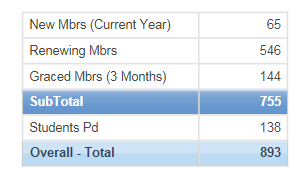 Company Reps – Dan Ezenekwe:Status updateDan to update section at November meetingReview of Recent Events:SAE-I Section Officers Kickoff MeetingsNo status on recordings being made available (made available 10/14/22)•	Utilizing the Section Roadmap •	Details on SAE Chapters & Student Benefits •	Overview of Financial Responsibilities •	Details on SAE’s Mentorship Program •	Walkthrough of our NEW platform Connexion+ •	Treasurer & Chair Networking SessionsMonthly Technical Meeting Programs – By Committee:Short Term Events Coming Up (0 to 3 months):COMVEC - SeptElite Oktoberfest – Possibly Nov 15 - 17 joint IEEE- In person in Downers Grove Mike C. Mike C to Keep Tim Hicks updated. Draft Agenda is Dyno EMC Testing on Hybrid and Electric Vehicles. Collins (Dan E) – Oct 25 (12-1PM) - Aerospace Emergency Engineering (RAT)Mike B to send out email blast. Then, Member connection for the Chicago Section. 15 people signed up so far. Oerlikon – Coatings - Fall (Troy L)Targeting Jan / Feb 2023 Timeframe. Can be an “Aerospace” Topic as they do coatings for Aerospace applications. Troy to work with Dan E on updates. Winzler Gear – Kenn SPossibly Dec, with less than 20 people total, in person Wednesday Dec 7th. Time TBD.   Registration fee involved.  $20 or so. Looking at payment / registration options. NCEES, 2023 - Benefits of becoming a Professional Engineer (PE) (Tim H)Troy would like to push for thisTable for now, Thinking Winter 2023Long Term Events (3 to 12 months ahead):Parker Hannifin (John M.)Determining potential topics – Elk Grove facilityHeavy vehicle electrificationApril 20th target, 2023, would like to host onsite if possibleLimit attendance to 100 people or less. No registration fee, Heavy Equipment electrification topic. Events being investigatedOshkosh Truck – (Mike B)Autonomous developmentsVW or Ford EV event at a local dealership (Mike B)Navistar Autonomous Driving Presentation (Mike B)TuSimple (https://www.tusimple.com/) – Navistar partner on autonomous – Virtual Lunch & LearnHyzon Motors – Truck fuel cells 2022 – Bolingbrook (John M)Let’s find out when plant will be ready so we can better anticipate presentation dateShinichi Hirano Chief Engineer Fuel Cell E shinichi.hirano@hyzonmotors.com P 248.833.6368 (Don Hillebrand)Argonne – Tour of grid center … 1 MW grid storage - charging center (fastest in North America)Don Hillebrand will propose top 3 ideas for an in-person eventDon has a vision of developing a Center of Competence for SAE at Argonne (10 SAE Fellows on staff)Need to follow-up for fall 2022Chicago Auto Show (Tim)Future EventsComEd – EV Charging (George A)Omron (Mike K)Ford Torrence Plant Tour (Kenn) FPT Industrial (CNH) – Sustainable LNG Engine (IVECO S-Way NP 460)PSI EnginesSAE Car ShowBurgess Norton (Bob Z proposal, needs champion)NewLine Electric Co – JolietRE3D Tech – 3D printingFast Radius – 3D printingmHub – Protolabs – incubator and 3D printing – James Shaw (Tim H)Rivian – Bloomington, IL - EV manufacturing (Tim contacted Tom C)CNGMotive (Kenn)Would like to make a bigger push into Aerospace eventsVolunteer / Officer Events:TBDStudent & Young Professional Engagement – Noel M / George A / Shane DStudent UpdatesNIU request to showcase vehicle at Chicago Auto ShowNew NU student chapter infoNIU FSAE booth on Oct. 15th; Seminar at NW and Woodward (Oct. 29th)?; Follow student FB pages and share postsNoel reported that all CDS teams have been contacted for status, timing, and contactsYoung Professional (YP) UpdateTopGolfPiggyback other YP organizationsMeetup groupsAWIM email from SAE-IKenn inquiry on Chicago area schools – only 1 identifiedNU request for space to test vehiclesMeeting held with Woodward – good progressBradley Univ – Kenn suggested discussion with SAE-I to determine if SAE Chicago can officially represent this University – with possible funding support from SAE-IFormula CDS team – Michigan in MayBaja – Wisconsin in April?Social Media Report – ALLLinkedIn – 235 followersGeorge A offered to be an admin also – Tim to pursueNew Website – www.chicagosae.orgOld website – broken links – Kenn to pursue addressingTwitter – Facebook – new pageYouTube – SAE Chicago Channel New and Other Business:SAE-I COVID19 protocol for in person events – Vaccine or negative test, waiversEmail addresses removed from SAE-I website – verify for securityConnextion+ (replaces Member Connection)SOLS – 2 officers for Dec 8 – 9 in Warrendale, PATroy List, John MessinaCarol Park has retired – thank you for the years of support for our sectionSend practice announcement on new board officersGeorge A has a Ford contact looking to become more involved in the SAE Chicago boardMay also be contacted for company rep and possible Torrence Assembly eventNext Meeting:Teleconference on NOV 8 - 7:30PM (online)NameAttendanceAttendanceAttendanceAttendanceAttendanceAttendanceAttendanceAttendanceAttendanceAttendanceAttendanceSeptOctNovDecJanFebMarAprMayJunJulyT Hicks˟˟J Messina˟˟M Behling˟˟D Ezenekwe˟˟T List˟˟K Sinko˟˟M Cosentino˟˟T Li˟˟SzaboN Manuel˟˟G Alvarez˟˟S Davis˟T Lie˟˟D Karlak˟˟L Patidar˟We will be using ZOOM conferencing using the link below: